Об организации охраны, пропускного и внутриобъектового режимов работы в зданиях и на территории МБОУ СОШ с. Красное в 2021/2022 учебном году и усилении мер по обеспечениюмероприятий по антитеррористической защищённости и пожарной безопасностиВ целях обеспечения надежной охраны зданий, помещений и имущества, безопасного функционирования образовательного учреждения, своевременного обнаружения и предотвращения опасных ситуаций, поддержания порядка и реализации мер по защите персонала, обучающихся в период их нахождения на территории, в зданиях, сооружениях и упорядочения работы образовательного учрежденияПРИКАЗЫВАЮ:Осуществлять непосредственную охрану здания МБОУ СОШ с. Красное имени Героя Советского Союза Г. Ф. Байдукова  Николаевского муниципального района  Хабаровского края в следующем режиме: - с 08.00 до 15.00 – работниками школы, - с 15.00 до 08.00 – сторожами школы.1.1. Место для несения службы охраны определить – вход в школу.1.2. Порядок работы поста охраны, обязанности работников школы определить соответствующими инструкциями.2. В целях исключения нахождения на территории и в здании образовательного учреждения посторонних лиц и предотвращения несанкционированного доступа порядок пропуска установить:2.1. В здание и на территорию МБОУ СОШ с. Красное обеспечить только санкционированный доступ должностных лиц, персонала, обучающихся, посетителей и транспортных средств.2.2. Право санкционированного доступа вышеуказанной категории лиц и транспорта на объекты и территорию школы дают документы, удостоверяющие личность и(или) документы, дающие право санкционированного посещения или въезда на территорию..12.3. Пропуск лиц, не входящих в штат сотрудников МБОУ СОШ с. Красное,  должен осуществляться при предъявлении документа, удостоверяющего личность либо должностного удостоверения, с записью в специальном журнале поста.2.4. Ввоз (внос) или вывоз (вынос) имущества МБОУ СОШ с. Красное осуществлять только с разрешения материально ответственных должностных лиц образовательного учреждения. Контроль за соответствием вносимого (ввозимого), выносимого (вывозимого) имущества возложить на завхоза Горбунову Марину Михайловну.2.5.   Круглосуточный доступ в здание МБОУ СОШ с. Красное разрешить должностным лицам, педагогическому составу, обслуживающему персоналу и лицам, осуществляющим дежурство (сторожам).2.6.   Проезд технических средств и транспорта осуществлять:- для завоза продуктов - к зданию столовой, - для вывоза мусора -  с той стороны, где расположены контейнеры для сбора мусора,- для завоза материальных средств - к центральному входу в школу.Контроль пропуска (как при въезде, так и при выезде) вышеуказанных средств возложить на сторожей и ответственных, а контроль за работой этих средств на объектах учреждения возложить на завхоза Ананьева П.А.. Запретить несанкционированный въезд, размещение автотранспорта на территории школы.2.7. Для осуществления контроля доступа в учреждение: - предотвращения незаконного проникновение на территорию посторонних лиц;  - контроля на удаленном расстоянии всех входов и выходов; - для своевременного обнаружения возникновение ЧС;  - для быстрого нахождения виновных в случае совершения правонарушения или хулиганских действий использовать систему видеонаблюдения.2.8. Контроль доступа в учреждение с помощью системы видеонаблюдения осуществляют:- здание школы:понедельник – пятница:            08.00 - 15.00  -  ответственный (Шлудова Т.А.),15.00 – 08.00 – сторожа (Гайкова М.В., Гаузин А.А., Жорж С.Н., Махов А.Б., Тихонова Т.В., Шлудов В.Е.);           суббота, воскресенье:08.00 – 08.00 - сторожа (Гайкова М.В., Гаузин А.А., Жорж С.Н., Махов А.Б., Тихонова Т.В., Шлудов В.Е.).- здание интерната: понедельник – пятница:            08.00 - 22.00  -  воспитатели (Королёва Т.С., Прищепова О.Н., Шумакова Н.И.)22.00 – 08.00 – няни (Патрейко Г.Ф., Приходько М.Ю.) и сторожа (Гайкова М.В., Гаузин А.А., Жорж С.Н., Махов А.Б., Тихонова Т.В., Шлудов В.Е.);           суббота, воскресенье:08.00 - 22.00  -  воспитатели (Королёва Т.С., Прищепова О.Н., Шумакова Н.И.)            22.00 – 08.00 – няни (Патрейко Г.Ф., Приходько М.Ю.) и сторожа (Гайкова М.В., Гаузин А.А., Жорж С.Н., Махов А.Б., Тихонова Т.В., Шлудов В.Е.);2Работники, осуществляющие контроль доступа в учреждение с помощью системы видеонаблюдения несут ответственность за обеспечение полной конфиденциальности данных с видеозаписей. 
            2.9. Ответственный за пропускной режим в МБОУ СОШ с. Красное должен знать:- места расположения и правила пользования техническими средствами охранно-пожарной сигнализации (в помещении гардероба); - места расположения первичных средств пожаротушения, порядок пользования ими. 2.10.  Ответственный за пропускной режим в МБОУ СОШ с. Красное в течение своего дежурства контролирует работу приборов охранно-пожарной сигнализации. В случае обнаружения неисправности уведомляет администрацию школы.2.11. В случае ситуации, угрожающей жизни и здоровью педагогов, сотрудников и учащихся школы, действует в соответствии с инструкциями по безопасности (локальные акты школы).3. В целях упорядочения работы образовательного учреждения установить следующий распорядок:- рабочие дни:  понедельник – пятница;- нерабочие дни: суббота - воскресенье;- рабочее время по рабочим дням: с 07.40 до 19.00;- учебные часы занятий:07.40 – 19.00;- перерывы между часами занятий определить – 10-25 минут;4. Преподавателю-организатору ОБЖ: 4.1. Организовать сторожей, работников школы, перед началом каждого рабочего дня проведение следующих проверок безопасности: территории вокруг здания школы, состояния дверей запасных выходов, подвальных и хозяйственных помещений; состояния фойе и холлов, мест для раздевания и хранения верхней одежды, лестничных проходов; состояния замков на всех эвакуационных выходах. 4.2. Лично контролировать, совместно с дежурным преподавателем (педагогом), прибытие и порядок пропуска обучающихся и сотрудников перед началом занятий; при необходимости оказывать помощь ответственному за пропускной режим и принимать решение на пропуск лиц, не входящих в состав сотрудников МБОУ СОШ с. Красное (родители, представители уполномоченных органов и др.).4.3. Организовать сторожей, работников школы, перед началом и после каждого рабочего дня проведение следующих проверок безопасности: территории вокруг здания школы, состояния дверей запасных выходов, подвальных и хозяйственных помещений; состояния фойе и холлов, мест для раздевания и хранения верхней одежды, лестничных проходов; состояния замков на всех эвакуационных выходах. Особое внимание уделять проверке безопасности содержания мест проведения общих мероприятий в учреждении (актового зала, спортивных сооружений, площадок на территории учреждения, др. мест).4.4. Плановые проверки состояния пропускного режима, наличия и порядка 3ведения документации, состояния и исправности технических средств охраны, содержания запасных выходов проводить не реже двух раз в месяц; результаты контроля заносить в журнал учета проверок состояния пропускного режима и технических средств охраны должностными лицами.5. Педагогическому) составу:5.1. Прибывать на свои рабочие места за 15 минут до начала занятия. Непосредственно перед началом занятия визуальным осмотром проверять аудиторию (место проведения занятия) на предмет безопасного состояния и исправности оборудования, отсутствия подозрительных и опасных для жизни и здоровья обучающихся предметов и веществ.5.2. Прием родителей (посетителей) проводить на своих рабочих местах и в специально выделенном помещении (учебных кабинетах, закрепленных за классами) с 08.00 до 17.00 часов в рабочие дни. Своевременно предупредить ответственного за пропускной режим, дежурного педагога или сторожа о прибытии ожидаемого посетителя.6. Ответственными за надлежащее состояние и содержание помещений (зданий, строений) назначить:1) Ананьева П.А., завхоза;2) педагогов, закрепленных  за кабинетами (педагогов-предметников, классных руководителей и т.д.)7. Ответственным за вышеуказанные помещения, здания и строения:7.1. Постоянно контролировать их безопасное содержание и эксплуатацию установленного оборудования; обеспечивать сохранность имущества и документации, соблюдение установленного режима работы, выполнение правил эксплуатации, пожарной и электрической безопасности, своевременную уборку и сдачу под охрану, содержать в исправном, рабочем состоянии освещение территории, входов в здания, оборудованных площадок и всех помещений7.2. Категорически запретить проведение временных огневых и других опасных работ без моего (либо лица исполняющего мои обязанности) письменного разрешения и предварительной организации надежных противопожарных и защитных мер.7.3. Помещения и места расположения оборудования, имеющего повышенную пожарную, электрическую, травматическую опасность, обозначить стандартными знаками предупреждения.7.4. На каждом этаже здания, на хорошо видных местах, иметь схемы эвакуации людей и имущества при пожаре и в случае возникновения чрезвычайных ситуаций.7.5. Запретить в учебных классах, кабинетах, лабораториях хранение посторонних предметов, учебного оборудования и другого имущества, проведение опытов и других видов работ, не предусмотренных утвержденным перечнем и программой.7.6. Сигналы оповещения, порядок проведения эвакуации людей и имущества довести до всего персонала и обучающихся.           7.7. На дверях запасных выходов, чердачных помещений, технических этажей и подвалов, других закрытых на замок помещений, в которых не находятся люди, разместить таблички с указанием фамилии и инициалов ответственного за эти помещения и места хранения ключей.4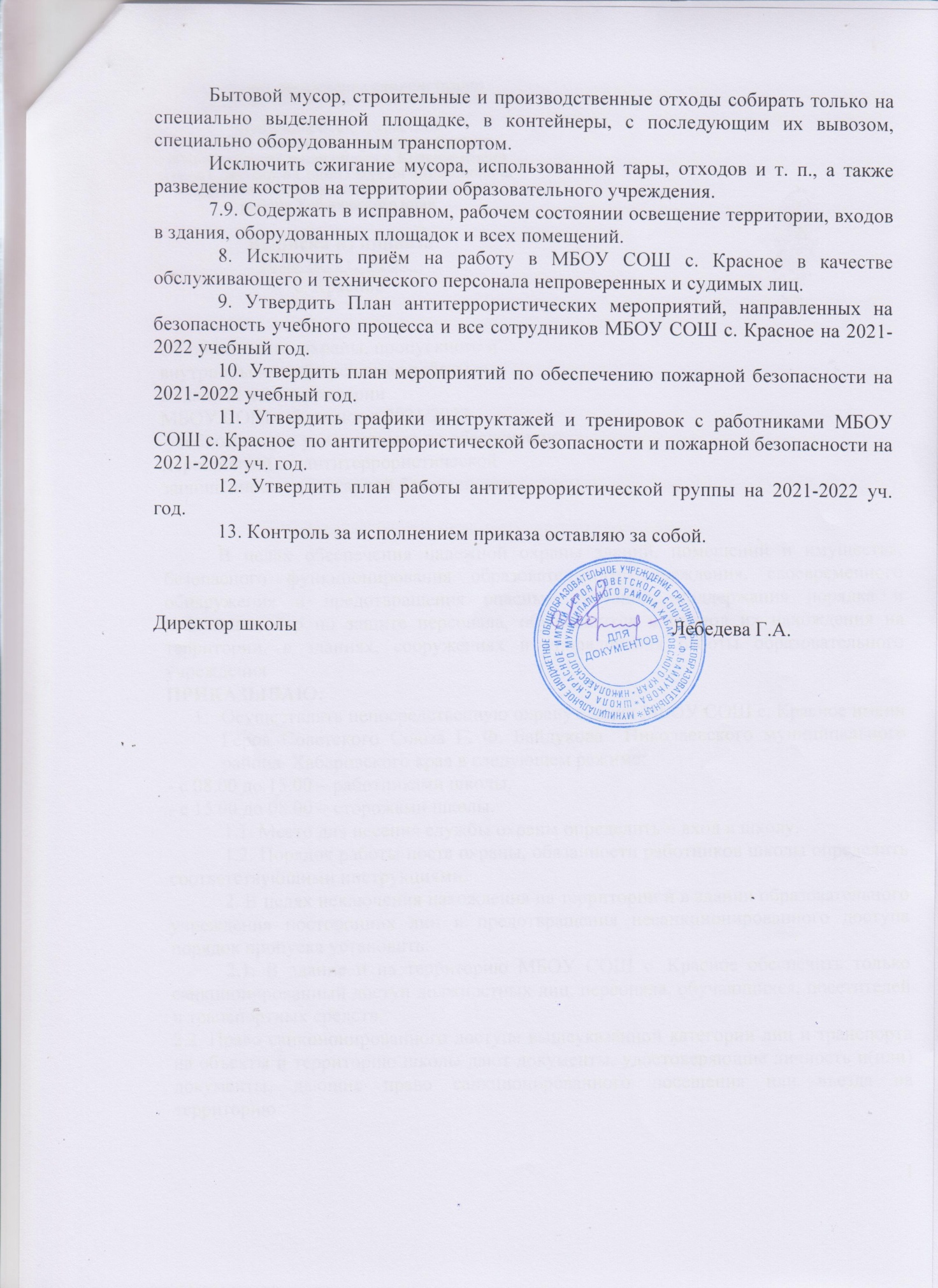 Управление образования администрации Николаевского муниципального районаМуниципальное бюджетное общеобразовательное учреждение средняя общеобразовательная школа с. Красное имени Героя Советского Союза Георгия Филипповича Байдукова Николаевского муниципального района Хабаровского края  ПРИКАЗ10.08.2021 г._№ 59_с. Красное   